GULBENES NOVADA DOMES LĒMUMSGulbenē2023.gada 27.aprīlī						Nr. GND/2023/								(protokols Nr.; .p) Par dzīvokļa “Gaujmalas”-1, Sinole, Lejasciema pagasts, Gulbenes novads, īres līguma pārjaunošanuGulbenes novada pašvaldības dokumentu vadības sistēmā 2023.gada 13.aprīlī ar reģistrācijas numuru GND/5.5/23/839 reģistrēts [..], 2023.gada 12.aprīļa iesniegums, kurā izteikts lūgums pārjaunot dzīvojamās telpas Nr.1, kas atrodas “Gaujmalas”, Sinolē, Lejasciema pagastā, Gulbenes novadā (turpmāk – dzīvojamā telpa), īres līgumu uz noteiktu laiku. Dzīvojamo telpu īres likuma 7.pants nosaka, ka dzīvojamās telpas īres līgumu rakstveidā slēdz izīrētājs un īrnieks, savukārt 9.pants nosaka, ka dzīvojamās telpas īres līgumu slēdz uz noteiktu termiņu.Dzīvojamās telpas īres līgums Nr. LJ/9-13/13/160 ar iesniedzēju noslēgts uz nenoteiktu laiku.Atbilstoši Gulbenes novada pašvaldības grāmatvedības uzskaites datiem uz iesnieguma iesniegšanas dienu iesniedzējam ir nenokārtotu maksājumu saistības par dzīvojamo telpu īri un komunālajiem pakalpojumiem 2273,82 EUR apmērā.Pēc SIA “Gulbenes Energo Serviss” sniegtās informācijas iesniedzējam ir nenokārtotas maksājumu saistības par ūdens un kanalizācijas sniegto pakalpojumu 183,80 EUR apmērā.  Pašvaldību likuma 4.panta pirmās daļas 10.punkts nosaka, ka viena no pašvaldības autonomajām funkcijām ir sniegt iedzīvotājiem palīdzību mājokļa jautājumu risināšanā, kā arī veicināt dzīvojamā fonda veidošanu, uzturēšanu un modernizēšanu. Ņemot vērā minēto, pamatojoties uz Dzīvojamo telpu īres likuma 7. pantu un 9. pantu, Pašvaldību likuma 4.panta pirmās daļas 10.punktu un Sociālo un veselības jautājumu komitejas ieteikumu, atklāti balsojot: PAR – __; PRET – __; ATTURAS – __, Gulbenes novada dome NOLEMJ:1. PĀRJAUNOT dzīvojamās telpas “Gaujmalas”-1, Sinole, Lejasciema pagasts, Gulbenes novads, LV-4412, īres līgumu ar [..], uz laiku līdz 2023.gada 31.jūlijam.2. NOTEIKT [..]viena mēneša termiņu dzīvojamās telpas īres līguma pārjaunošanai.3. NOTEIKT, ka šis lēmums zaudē spēku, ja [..]līdz 2023.gada 31.maijam nav pārjaunojusi dzīvojamās telpas īres līgumu. 4. UZDOT Gulbenes novada Lejasciema pagasta pārvaldei, reģistrācijas Nr.40900015465, juridiskā adrese: Rīgas iela 11A, Lejasciems, Lejasciema pagasts, Gulbenes novads, LV-4412, sagatavot un pārjaunot dzīvojamās telpas īres līgumu.5. Lēmuma izrakstu nosūtīt:5.1. [..]5.2. Gulbenes novada Lejasciema pagasta pārvaldei juridiskā adrese: Rīgas iela 11A, Lejasciems, Lejasciema pagasts, Gulbenes novads, LV-4412.Gulbenes novada domes priekšsēdētājs				A.CaunītisSagatavoja: Dace Milne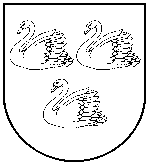 GULBENES NOVADA PAŠVALDĪBAReģ.Nr.90009116327Ābeļu iela 2, Gulbene, Gulbenes nov., LV-4401Tālrunis 64497710, mob.26595362, e-pasts; dome@gulbene.lv, www.gulbene.lv